     ҠАРАР		    	                                                   ПОСТАНОВЛЕНИЕ«20»гинуар 2022 й.                          № 2                       «20» января 2022 г.Об отмене постановления  Администрации сельского поселения Новоартаульский  сельсовет муниципального района Янаульский район Республики Башкортостан  № 28 от 25.06.2020 года  «Об  утверждении административного регламента исполнения Администрацией сельского поселения Новоартаульский сельсовет муниципального района Янаульский  район Республики Башкортостан  муниципальной функции по муниципальному контролю за использованием и охраной недр при добыче общераспространенных полезных ископаемых, а также при строительстве подземных сооружений, не связанных с добычей полезных ископаемых»
	В целях приведения нормативных правовых актов в соответствие с действующим федеральным и республиканским законодательством Администрация сельского поселения Новоартаульский  сельсовет муниципального района Янаульский район Республики Башкортостан п о с т а н о в л я е т:          1. Постановление  Администрации сельского поселения Новоартаульский  сельсовет муниципального района Янаульский район Республики Башкортостан  № 28 от 25.06.2020 года «Об  утверждении административного регламента исполнения Администрацией сельского поселения Новоартаульский сельсовет муниципального района Янаульский  район Республики Башкортостан  муниципальной функции по муниципальному контролю за использованием и охраной недр при добыче общераспространенных полезных ископаемых, а также при строительстве подземных сооружений, не связанных с добычей полезных ископаемых» отменить.2. Обнародовать данное постановление на информационном стенде Администрации сельского поселения Новоартаульский сельсовет муниципального района Янаульский район Республики Башкортостан, по адресу: 452826, РБ, Янаульский район, с. Новый Артаул, ул. Центральная, д.36 и разместить на  сайте  сельского поселения Новоартаульский сельсовет муниципального района Янаульский район Республики Башкортостан по адресу: http:novoartaul.ru          3. Контроль исполнения данного постановления оставляю за собой.Глава сельского поселения 					И.Ф.ШайхутдиноваБАШKОРТОСТАН  РЕСПУБЛИКАHЫЯNАУЫЛ  РАЙОНЫ МУНИЦИПАЛЬ РАЙОНЫНЫNЯNЫ УРТАУЫЛ АУЫЛ СОВЕТЫ АУЫЛ  БИЛEМEHЕ ХАКИМИEТЕ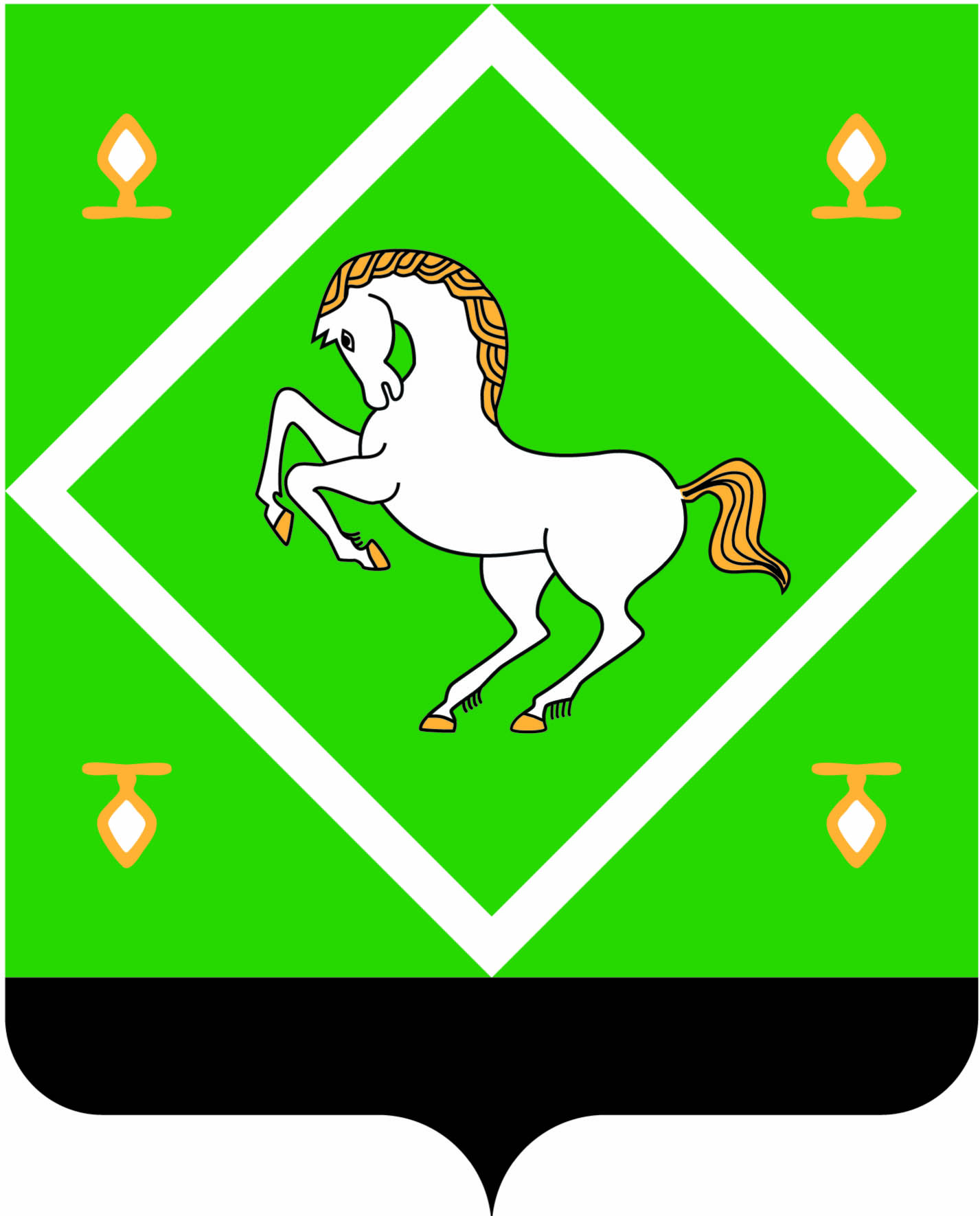  АДМИНИСТРАЦИЯСЕЛЬСКОГО ПОСЕЛЕНИЯНОВОАРТАУЛЬСКИЙ СЕЛЬСОВЕТ МУНИЦИПАЛЬНОГО  РАЙОНАЯНАУЛЬСКИЙ РАЙОН РЕСПУБЛИКИ   БАШКОРТОСТАН